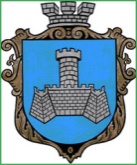 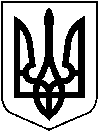 УКРАЇНАХМІЛЬНИЦЬКА МІСЬКА РАДАВІННИЦЬКОЇ   ОБЛАСТІВИКОНАВЧИЙ   КОМІТЕТРІШЕННЯ від  27 квітня 2023 р.                                                                                       № 191 Про встановлення розміру  плати за харчування дітей  в закладах  дошкільної освіти  Хмільницької міської ради      Відповідно до абзацу четвертого частини  п’ятої ст. 35 Закону України "Про дошкільну освіту", п.3 Постанови Кабінету Міністрів України №1243  від 26.08.2002 року “Про невідкладні питання діяльності дошкільних та інтернатних навчальних закладів”, Порядку організації харчування в закладах освіти Хмільницької міської  територіальної громади у новій редакції, затвердженого рішенням 59 сесії міської ради 7 скликання  №1885 від 14 січня 2019 року (зі змінами), комплексної Програми підтримки учасників Антитерористичної операції, операції об’єднаних сил, осіб, які беруть (брали) участь у здійсненні заходів із забезпечення національної безпеки і оборони, відсічі і стримування збройної агресії Російської Федерації на території України та членів їхніх сімей – мешканців населених пунктів, що входять до складу Хмільницької міської територіальної громади, на 2022 -2023 рр., затвердженого рішенням виконавчого комітету Хмільницької міської ради від 07 квітня 2022 року № 141 (зі змінами),    Порядку використання коштів місцевого бюджету, передбачених на фінансування заходів комплексної Програми підтримки учасників Антитерористичної операції, операції об’єднаних сил, осіб, які беруть (брали) участь у здійсненні заходів із забезпечення національної безпеки і оборони, відсічі і стримування збройної агресії Російської Федерації на території України та членів їхніх сімей – мешканців населених пунктів, що входять до складу Хмільницької міської територіальної громади, на 2022-2023 рр., затвердженого рішенням виконавчого комітету Хмільницької міської ради від  07 квітня 2022 року № 142 (зі змінами)      розглянувши лист Управління освіти, молоді та спорту  Хмільницької міської ради від 19.04.2023 р. №01-15/ 377 щодо встановлення вартості харчування та розміру батьківської плати закладах дошкільної освіти, керуючись  ст.ст. 32, 59 Закону України "Про місцеве самоврядування в Україні", виконавчий комітет Хмільницької міської ради                                              В И Р І Ш И В:1. Встановити вартість харчування у закладах дошкільної освіти Хмільницької міської ради однієї дитини в день 60,00 гривень та розмір батьківської плати таким чином: 1.1. 60 % від фактичної вартості харчування однієї дитини в день з розрахунку фактичної вартості за минулий квартал у закладах дошкільної освіти та структурних підрозділах дошкільної освіти закладів загальної середньої освіти    (  за ІІ квартал 2023 року з розрахунку від планової батьківської плати);   1.2. 50 % від встановленої пп.1.1. цього рішення батьківської плати за харчування однієї дитини в день для батьків, учасників Антитерористичної операції, операції об’єднаних сил, осіб, які беруть (брали) участь у здійсненні заходів із забезпечення національної безпеки і оборони, відсічі і стримування збройної агресії Російської Федерації на території України.2. Звільнити від плати за харчування, зазначеної у п.1.1 цього рішення, за наданими довідками, а саме:2.1. дітей-сиріт  та  дітей, позбавлених  батьківського  піклування, дітей з  інвалідністю, дітей з особливими освітніми потребами, які навчаються  у спеціальних  та інклюзивних групах;2.2.  дітей із сімей, які отримують допомогу  відповідно до Закону України                «Про державну соціальну  допомогу  малозабезпеченим сім’ям »;2.3.  дітей з числа внутрішньо переміщених осіб чи дітей, які мають статус дитини, яка постраждала внаслідок воєнних дій і збройних конфліктів, дітей, з числа  осіб, визначених у статті 10 Закону України «Про статус ветеранів війни, гарантії їх соціального захисту»;2.4. дітей із сімей, загиблих (померлих) учасників Антитерористичної операції,  операції об’єднаних сил осіб, які брали участь у здійсненні заходів із забезпечення національної безпеки і оборони, відсічі і стримування збройної агресії Російської Федерації на території України.3. Контроль за виконанням цього рішення  покласти на заступника  міського голови  з питань діяльності виконавчих органів міської ради  Андрія СТАШКА, супровід виконання доручити начальнику Управління освіти, молоді та спорту Хмільницької міської ради   Віталію ОЛІХУ.                 Міський голова                                        	Микола ЮРЧИШИН